ADIYAMAN UNIVERSITY2018-2019 ACADEMIC YEAR                                                                                                 MEVLANA EXCHANGE PROGRAMME ACADEMIC STAFF APPLICATION FORMPERSONAL INFORMATION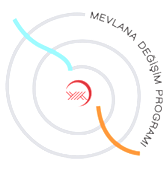 Name- SurnameID NumberFaculty/SchoolDepartment/ProgrammeAcademic TitleGenderE – mailTel (Office)Tel (GSM)APPLICATION INFORMATIONName of the Hosting Higher Education Institution:Adıyaman UniversityHost City / Country:Adıyaman, Turkey MEVLANA Institution Code of the Hosting Higher Education Institution:D02-MEVLANA-01Name of the Faculty/ Department to which you are applying:Teaching Subject Area:Degree: Associate Degree DegreeMaster DegreeDoctorate Other